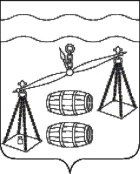 Администрация сельского поселения«Село Шлиппово»Сухиничский район Калужская областьПОСТАНОВЛЕНИЕ от 27 декабря 2023 года			                               		      № 106         	В соответствии с постановлением администрации сельского поселения «Село Шлиппово» от 18.08.2020 № 34 «Об утверждении Порядка принятия решения о разработке муниципальных программ сельского поселения «Село Шлиппово», их формирования, реализации и проведения оценки эффективности реализации», руководствуясь Уставом сельского поселения «Село Шлиппово», администрация СП «Село Шлиппово», ПОСТАНОВЛЯЕТ:Внести в постановление администрации сельского поселения «Село Шлиппово» от 16.09.2019 № 38 "Об утверждении муниципальной программы  СП «Село Шлиппово» «Обеспечение пожарной безопасности в сельском поселении «Село Шлиппово» на 2020-2026 годы" (далее - постановление) следующие изменения: 	1.1. В паспорте программы Объемы и источники финансирования Программы строку " в 2023 году - 90 тыс.рублей" заменить на "в 2023 году - 7,2 тыс.руб.".	1.2. В таблице раздела 6 Программы "Объемы финансирования" 2023 изложить в новой редакции согласно приложению №1 к настоящему постановлению.	2. Настоящее постановление распространяется на правоотношения, возникшие с 01.01.2023 года.3. Контроль за исполнением настоящего постановления оставляю за собой.И.о. главы администрациисельского поселения«Село Шлиппово»                                                                    А.И.МакаркинПриложение №1к постановлению № 106от 27.12.2023г О внесении изменений в постановление администрации СП «Село Шлиппово» от 16.09.2019 № 38 "Об утверждении муниципальной программы сельского поселения «Село Шлиппово» «Обеспечение пожарной безопасности в сельском поселении «Село Шлиппово» на 2020-2026 годы» Наименованиепрограммы, основного мероприятияНаименованиеглавного распорядителя средств бюджета поселения              Объемы финансирования (тыс.руб.)              Объемы финансирования (тыс.руб.)              Объемы финансирования (тыс.руб.)              Объемы финансирования (тыс.руб.)              Объемы финансирования (тыс.руб.)              Объемы финансирования (тыс.руб.)              Объемы финансирования (тыс.руб.)              Объемы финансирования (тыс.руб.)Наименованиепрограммы, основного мероприятияНаименованиеглавного распорядителя средств бюджета поселенияИсточникифинансиро-вания2020202120222023202420252026всего Мероприятия в области обеспечения пожарной безопасности:АдминистрацияСП БюджетСП 9090907,2909090547,2В т.ч. оборудование пирсов для забора воды из естественных источников водоснабжения4040400404040240ВСЕГО по программеВСЕГО по программеБюджетСП 9090907,2909090547,2